GEOGRAFIJA, 6. razred, 5. teden (14. 4. – 17. 4. 2020)Dragi učenci, tale šolska ura je precej pomembna za učenje geografije v naslednjih šolskih letih … Vsakič, ko bomo spoznavali podnebje različnih krajev, bomo namreč brali klimograme. Zato poskrbimo, da bomo to dobro obvladali že letos! Samo sledite spodnjim navodilom, pa bo šlo.šolska ura: KLIMOGRAMNajprej skupaj spoznajmo KLIMOGRAM: to je grafikon, s katerim prikažemo razporeditev povprečnih temperatur in padavin čez leto v nekem kraju. Prikazuje podnebje nekega kraja.Kakšna je razlika med vremenom in podnebjem? Vreme je trenutno stanje ozračja, ki ga opredeljujejo temperatura zraka, zračni tlak, vetrovi, oblačnost in padavine. Podnebje pa je pojem, ki obsega vse vremenske pojave na nekem območju. Podnebje ni odvisno samo od dogodkov v atmosferi, ampak od medsebojnega vpliva vseh okoliščin (sestava in poraščenost tal, vlaga in pritisk zraka, bližina morja, nadmorska višina, vetrovnost, sevanje sonca …).Odprite učbenike na str. 58 ter si spodaj oglejte primer klimograma. Dobro si oglejte, katere so bistvene sestavine klimograma:Spodaj so prve črke mesecev (od januarja – J do decembra – D).Temperature so v klimogramu označene z rdečo krivuljo. Temperature po mesecih odčitamo s pomočjo lestvice za temperaturo (v stopinjah Celzija), ki je običajno na levi strani.Padavine so v klimogramu označene z modrimi stolpci. Padavine po mesecih odčitamo s pomočjo lestvice za padavine (v mm), ki je običajno na desni strani.Klimogram ima na vrhu vedno ime kraja, včasih je zraven še njegova nadmorska višina.Znotraj klimograma je z modro barvo v mm napisana še povprečna letna količina padavin.Zapišite snov v zvezek: najdete jo na naslednji strani. Tam je napisanih še nekaj dodatnih navodil.Utrdite in preverite svoje znanje:Pa poskusimo, če znate kaj prebrati s klimograma. Glejte klimogram Ljubljane, ki ga imate v učbeniku na str. 58, in ustno odgovorite na vprašanja:Kolikšna je temperatura v Ljubljani meseca maja? (namig: gledaš srednji del krivulje znotraj stolpca)Približno koliko padavin pade meseca marca?Kateri mesec je v Ljubljani najbolj mrzel in kolikšna je takrat temperatura?Kateri mesec ima v Ljubljani največ padavin in koliko?Če želite izvedeti pravilne odgovore, mi lahko pošljete svoje odgovore na elektronski naslov.Za tiste, ki radi rišete in se igrate s številkami (ni obvezno!): Narišite svoj klimogram! Potrebovali boste list papirja iz matematičnega zvezka – mali karo. Spodaj so podatki o povprečnih temperaturah in padavinah za Videm na Dravskem polju. Zdaj pa poskusite narisati klimogram … (namig: najprej morate narediti lestvici za padavini in temperature, potem pa se lotiti označevanja po posameznih mesecih)VIDEM na Dravskem poljuPovprečne mesečne temperature v stopinjah Celzija: Povprečne mesečne padavine v mm:šolska ura: zapis v zvezekBRANJE KLIMOGRAMAVREME je trenutno stanje ozračja, ki ga opredeljujejo temperatura zraka, zračni tlak, vetrovi, oblačnost in padavine.PODNEBJE je pojem, ki obsega vse vremenske pojave na nekem območju. Podnebje ni odvisno samo od dogodkov v atmosferi, ampak od medsebojnega vpliva vseh okoliščin (sestava in poraščenost tal, vlaga in pritisk zraka, bližina morja, nadmorska višina, vetrovnost, sevanje sonca,…).KLIMOGRAM je grafikon, s katerim prikažemo razporeditev povprečnih temperatur in padavin čez leto v nekem kraju. Prikazuje torej podnebje nekega kraja.To je samo navodilo, ne pišite v zvezek: Na spodnjem klimogramu s puščicami označite vse njegove sestavine: začetne črke mesecev, krivuljo za temperature, lestvico za temperature, stolpce za padavine, lestvico za padavine, ime kraja z nadmorsko višino, povprečno letno količino padavin. Pomagajte si s klimorgramom v učbeniku na str. 58 – naredite tako, kot je označeno tam. Če imate doma tiskalnik, lahko klimogram natisnete in prilepite v zvezek, potem pa nanj vse označite. Če tiskalnika nimate, pa klimogram prerišite – ni treba biti preveč natančen, samo toliko, da približno izgleda prav. 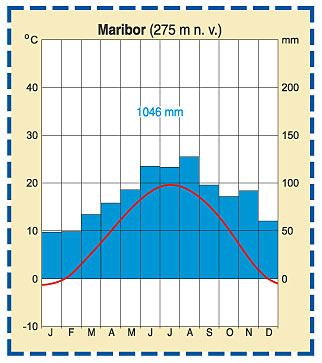 jan.feb.mar.apr.majjun.jul.avg.sep.okt.nov.dec. 0,1691016142020141250,5jan.feb.mar.apr.majjun.jul.avg.sep.okt.nov.dec. letno453770786413880718510814154971